Objective:Seeking a challenging career in which my sense of responsibility and self- motivation, my skill will be utilized to the best benefit of the organization and upgrading the latest technology in a truly inspired environment.Summary:Have worked on Installation and administration of Domino Servers, client management, User support and troubleshooting.Have worked in Windows 7 and Windows 8, Novell Netware and have good exposure in trouble shooting LAN networks, servers and desktops.Involved in Implementation Maintenance, Configuration   & Trouble shooting of Windows Network, Network was incorporated with DNS, DHCP, WINS Server.Involved in the assembly, Maintenance, Installation & Troubleshooting of desktops & Servers.Education:Additional QualificationEXPERIENCE:Job ProfilePersonal Information:FarhanaleemFarhanaleem.335747@2freemail.com 	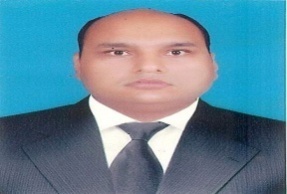 IT professional with total 02 years of experience in the IT industry as Support IT assistantM.ScIT2012University of educationB.Sc2009Punjab universityF.Sc2003LAHORE BOARDMatric2001LAHORE BOARDMicrosoft Certified System Engineer (MCSE)--Corvit Lahore--SERVER [ 2008 R2 . 2012 R2 ]Exchange server 2013Corvit LahoreTMG forefront     2010Corvit LahoreCisco certified network associated (CCNA)Corvit LahoreMS Office 2010NCC collegeComputerized AccountingNCCcollege(TALLY,SAGE,PEACHTREE,QUICKBOOK)Mar 2013-Oct 2014CompanyPunjab Education FoundationDesignationIT assistantResponsibilitiesUser creation,deletion,renaming andMoving. Domino server BackupFeb 2012-Mar 2013CompanyPunjab Institute of cardiologyDesignationIT officerResponsibilitiesInstallation & administration of LAN, WANPC’s installation, troubleshooting  LAN and WANMaintain ADS Server (Domain Controller).Create computer account in Domain.Creating & managing Active Directory usersManage Directory Database, and manage rights, permissions of files and foldersSharing and managing network resourcesBackupMonitoring the status of Router & Leased linesProviding desktop level support to the network of computers, Inkjet, Dot-matrix & LaserJet printersProviding solutions to the network level problems for the desktop systemsConfiguring & troubleshootingCreating & managing FTP sitesInstallation of Windows XP, Windows 2008, Operating systemsReligionIslamNationalityPakistaniMarital StatusSingle